بسم الله الرحمن الرحيمالجزء الثاني من سلسلة تعلم الفورم بلدر الذي هو جزء من الاوراكل ديفيلوبرالمبرمج : ابوبكر زكريا الدليميلا تنسوني من صالح الدعاءبارك الله بكمTop200420042003@gmail.comيحتوي على تفاصيل انشاء list itemCheck boxRedio EditorLovesLoginلانشاء قائمة list  للادخال المباشر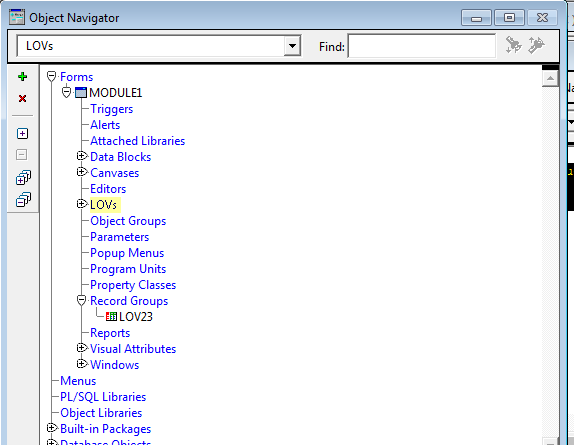 نؤشر على lovsثم +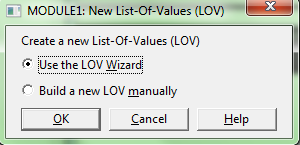 Ok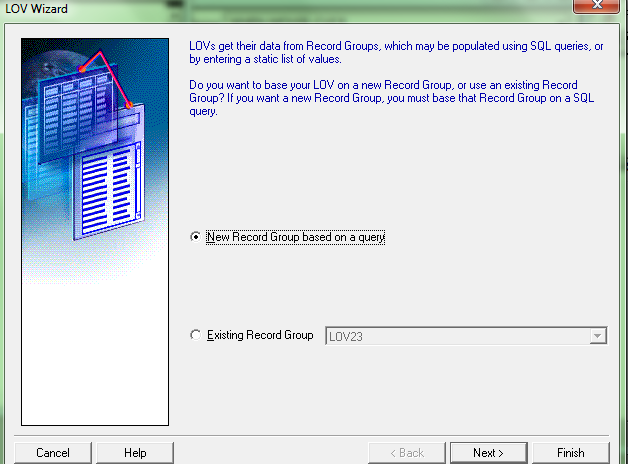 Next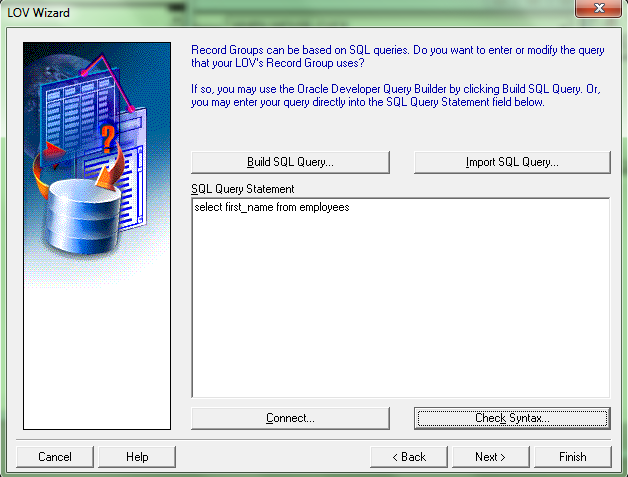 Check syntax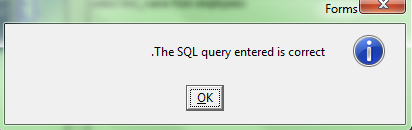 OkNext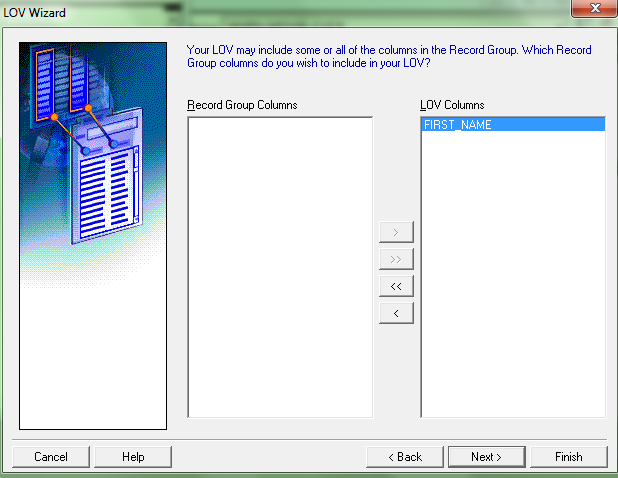 Next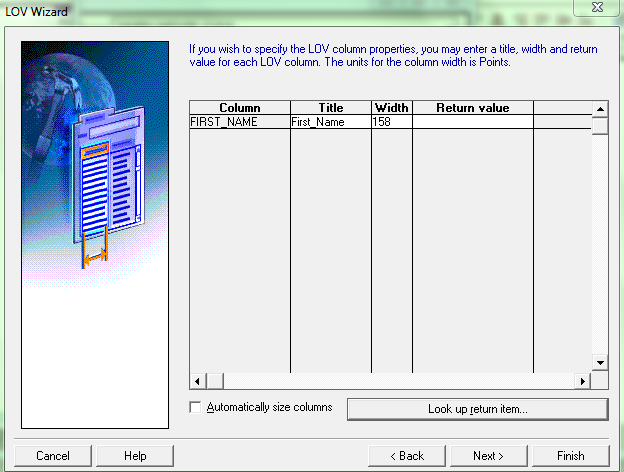 Look up return item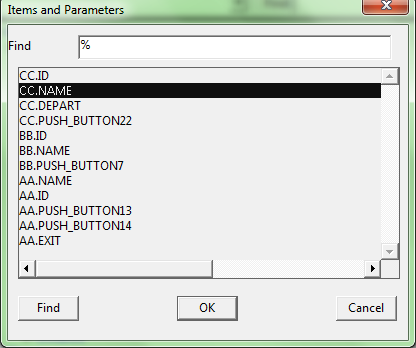 Ok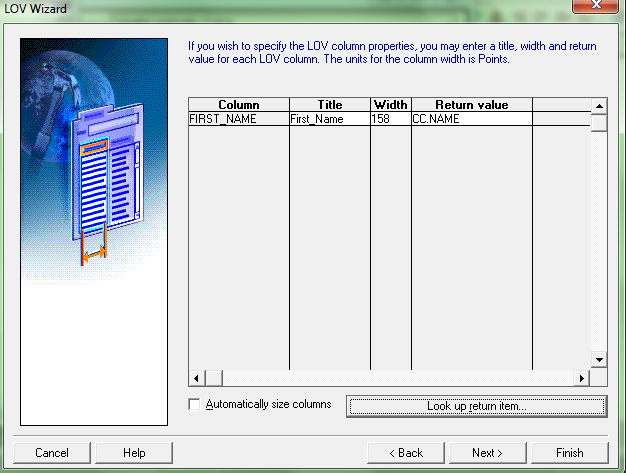 Next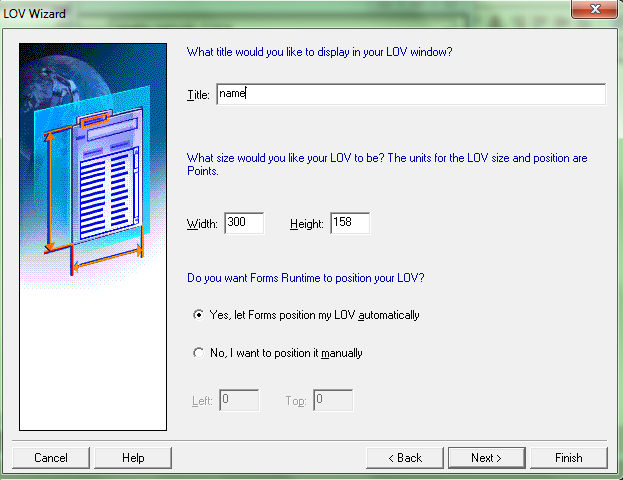 Next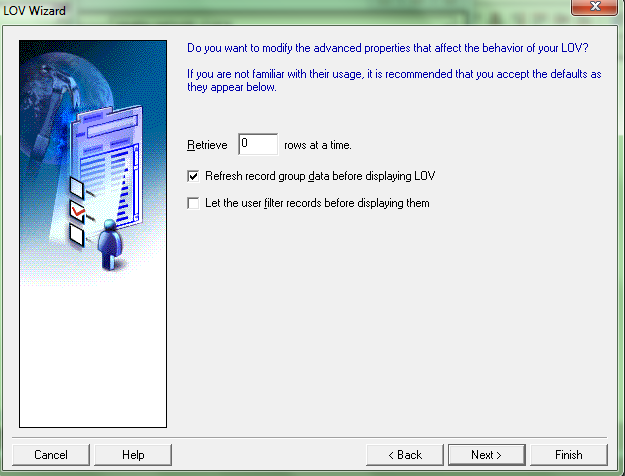 Next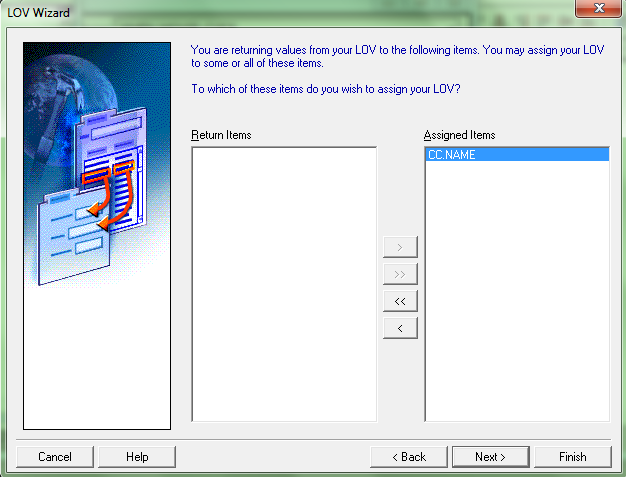 Next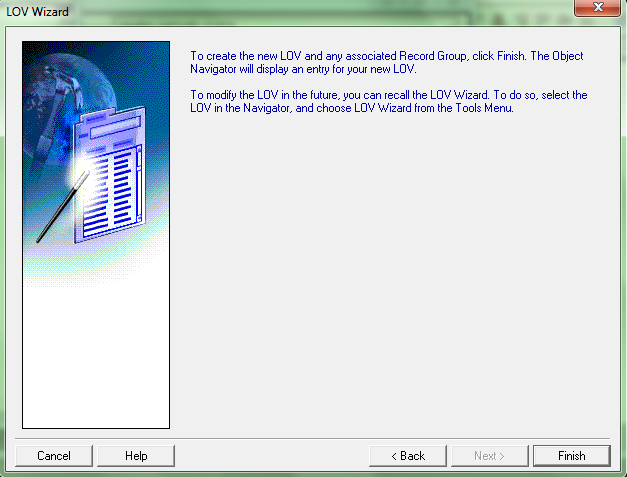 Finsh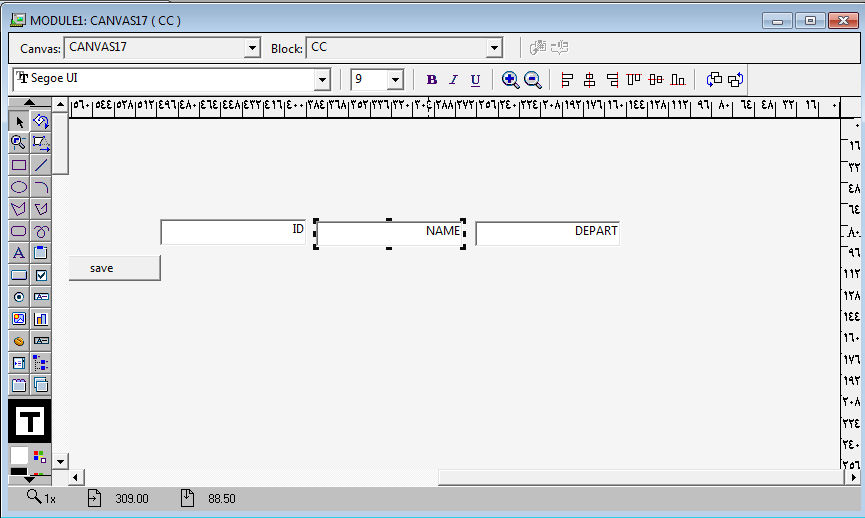 نؤشر على ال name ثم  f11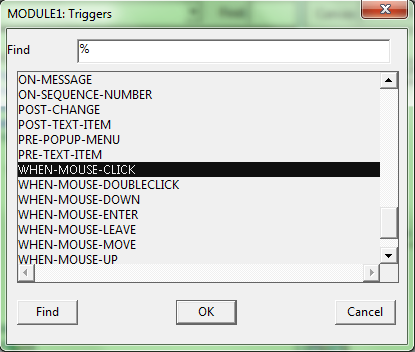 Ok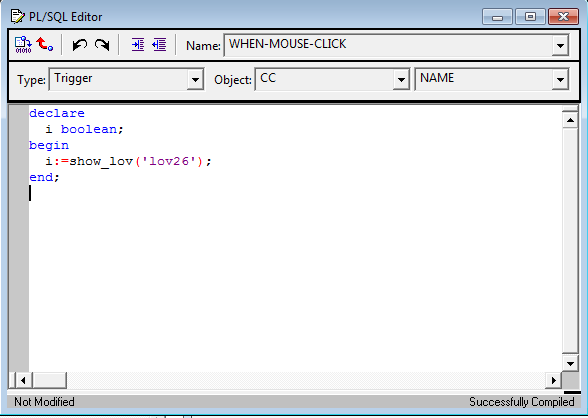 نعمل كومبايلر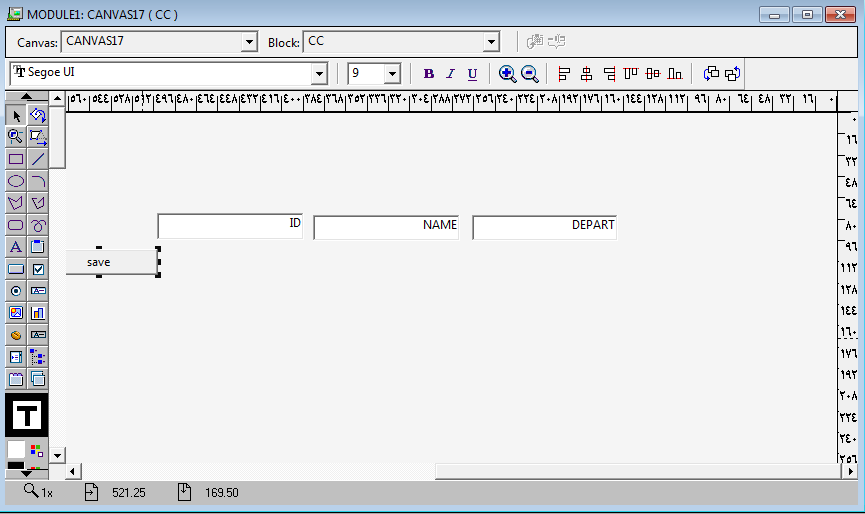 نؤشر على زر الsave  ثم F11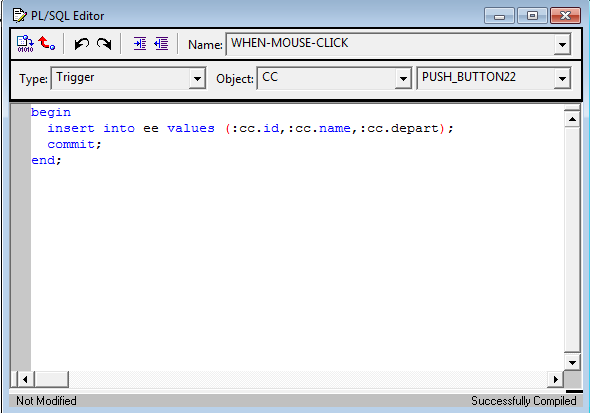 يجب عمل جدول في الداتابيس 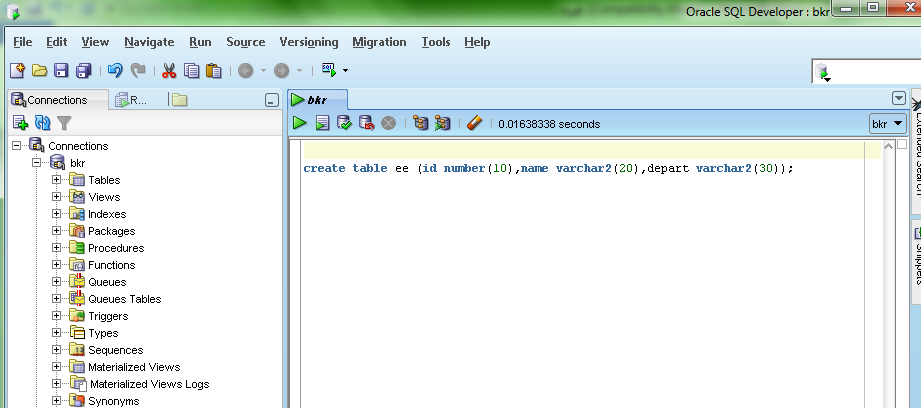 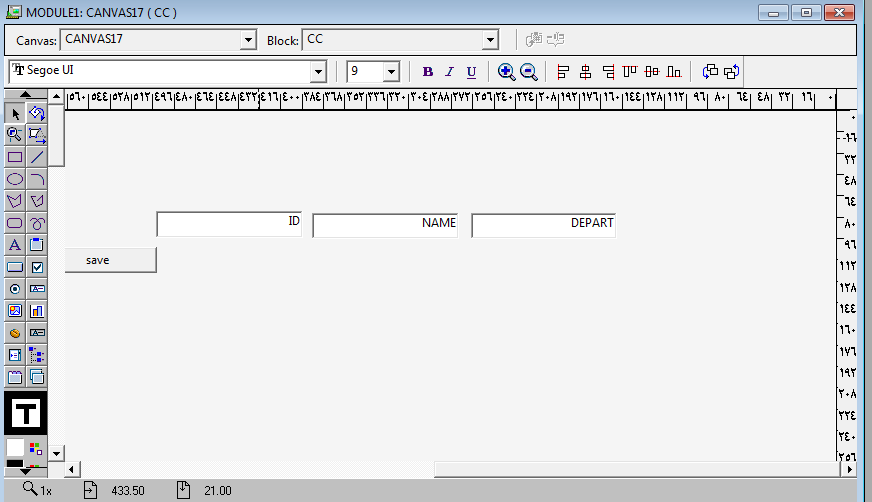 كومبايلر ثم رن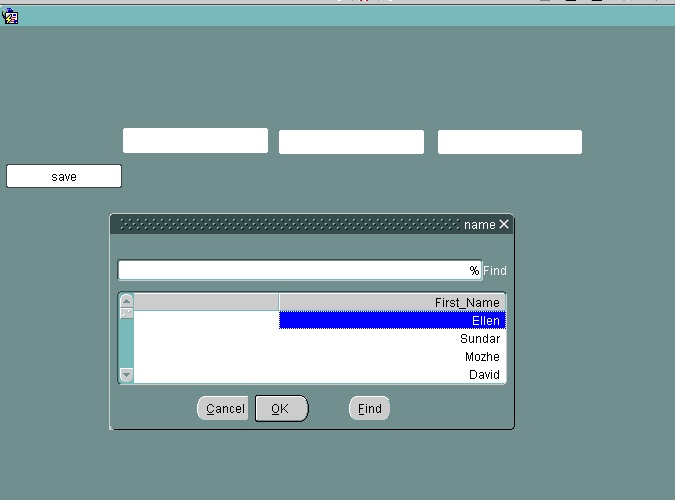 عند عمل كلك على مربع النص الاوسط ستضهر النافذة التي في الاعلى التي من خلالها ممكن اضافة قيمة الى مربع النص مباشرتالانشاء editor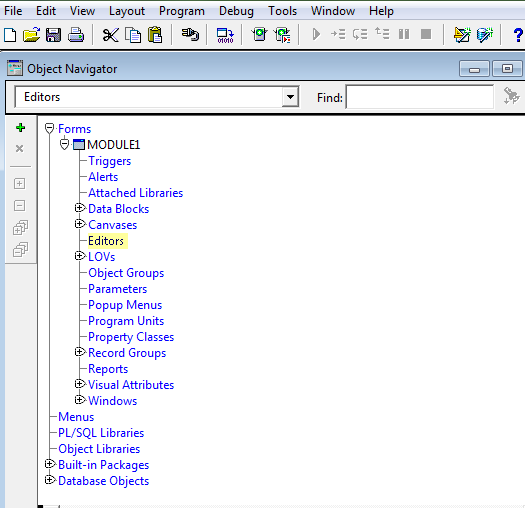 نؤشر على editor   ثم الى +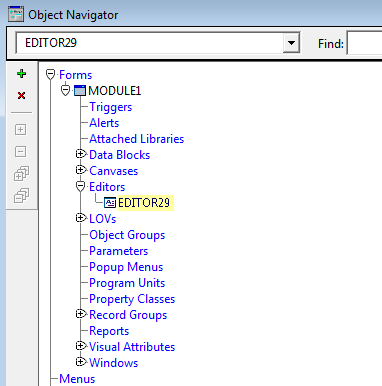 F4ونجري التعديلات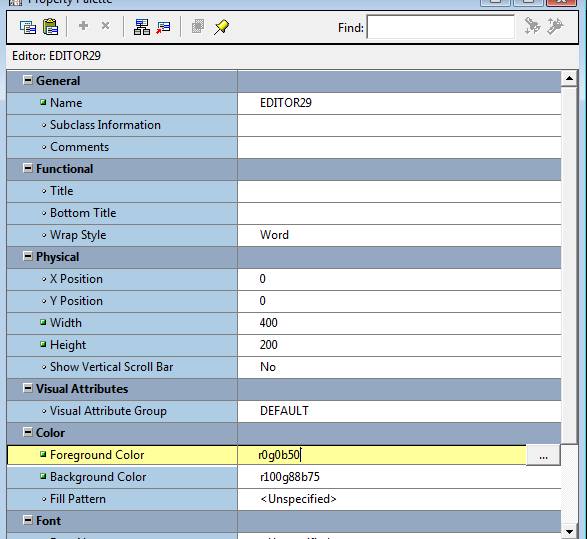 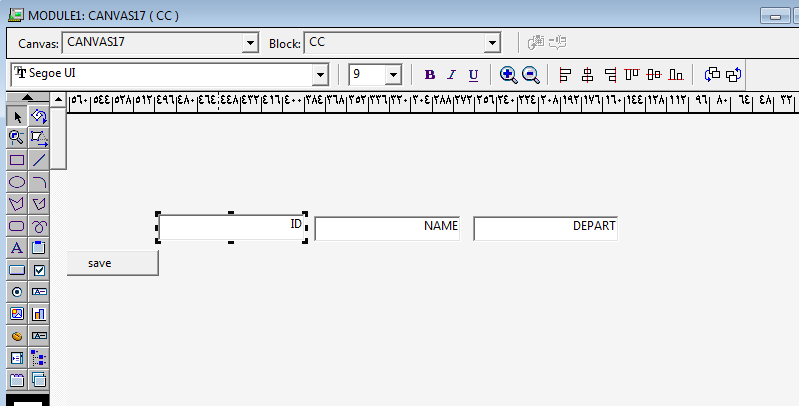 نؤشر على id  ثم F4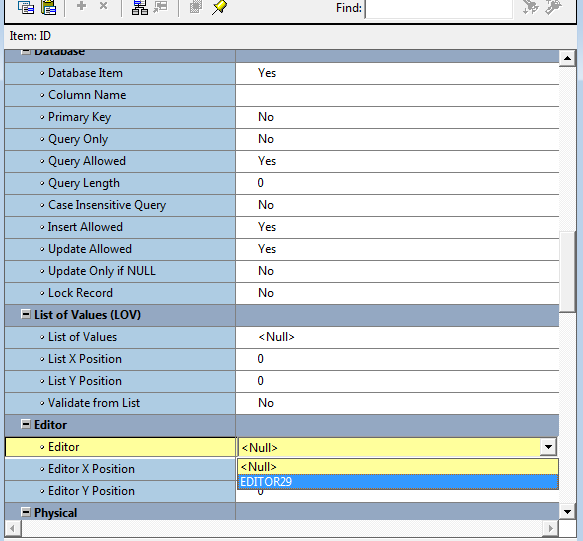 نؤشر على اليسار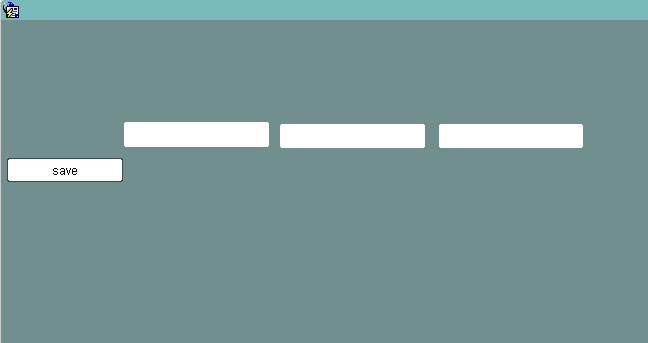 ثمكنترول +E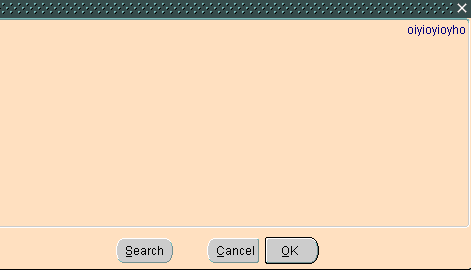 Create other input item Check box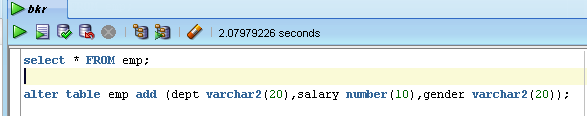 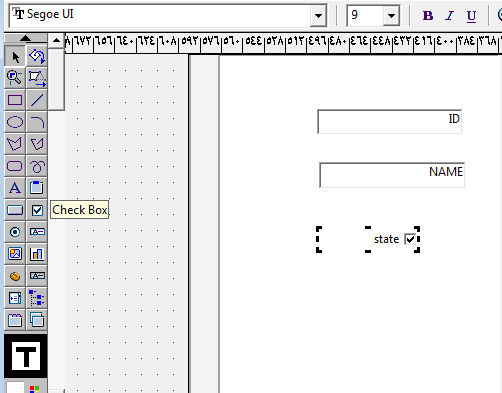 نؤشر على check box ثم نضغط F4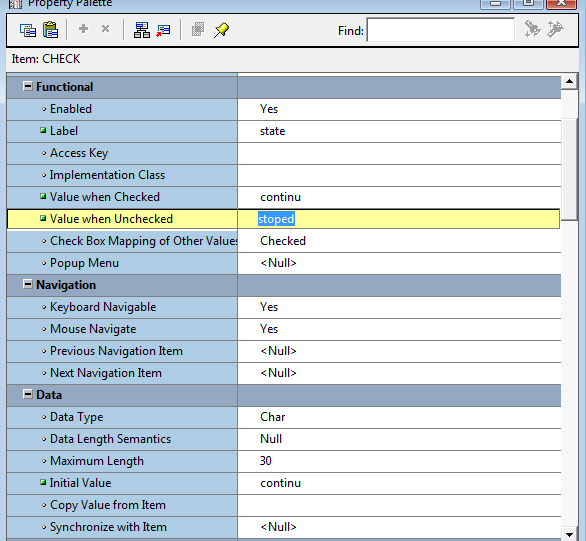 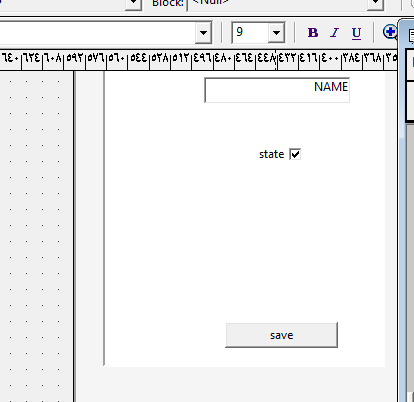 نؤشر على ال save  ثم F11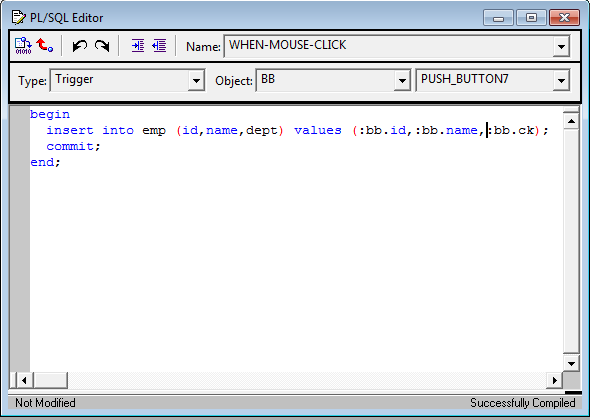 ننفذ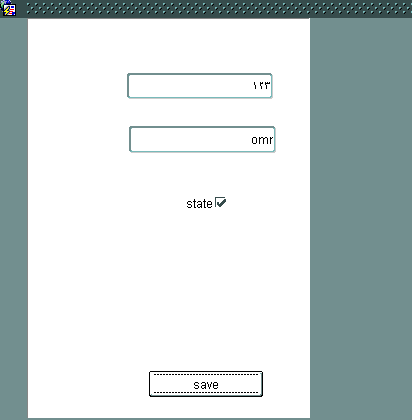 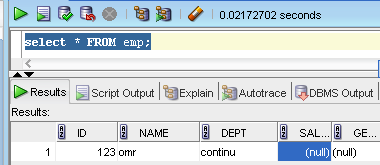  Rdio button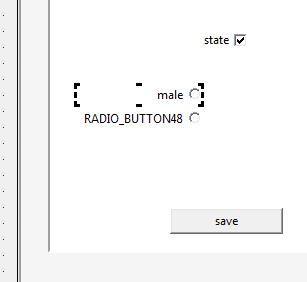 نضهر خصائص الرديو بتن F4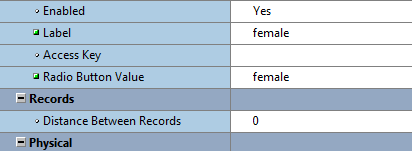 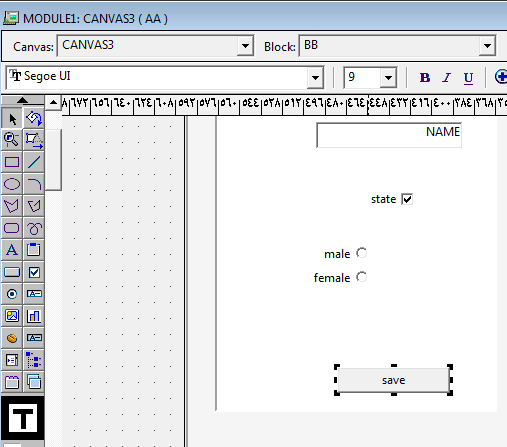 نؤشر على ال save  ثم F11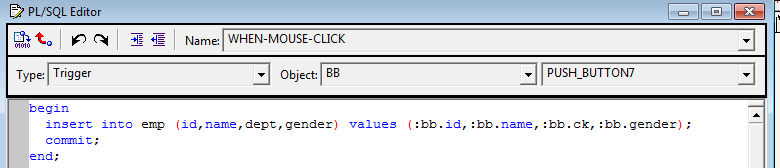 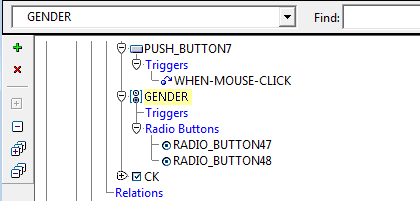 نؤشر على ال rdio button grope ثم F4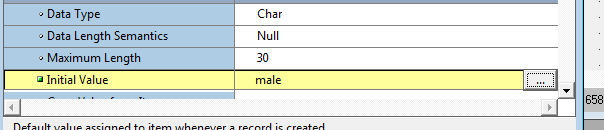 ننفذ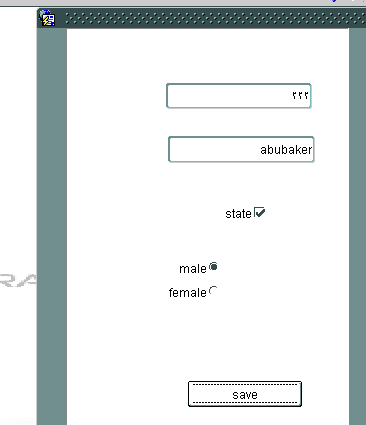 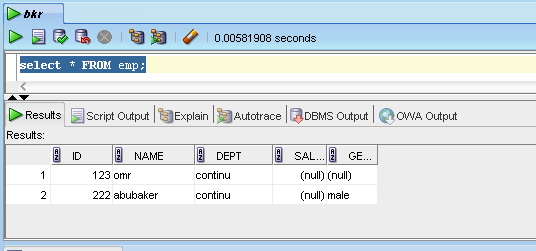 List box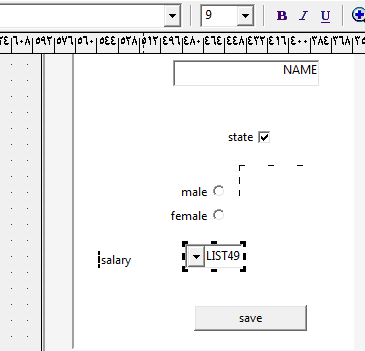 F4  على ال list box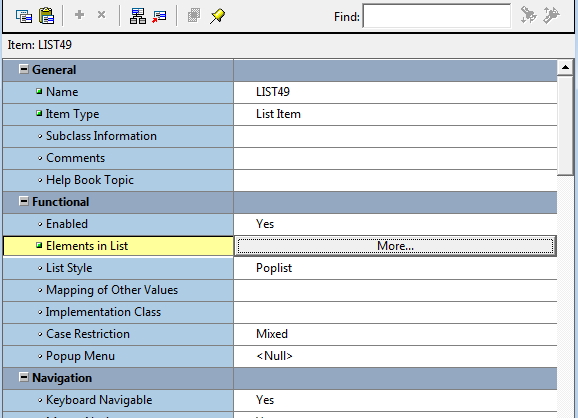 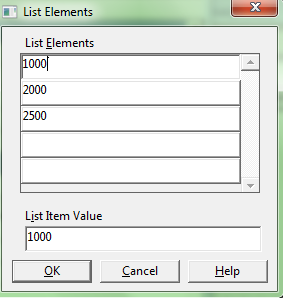 نذهب الى خصائص ال save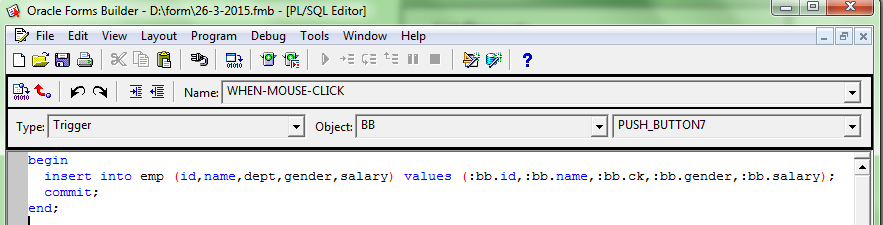 ننفذ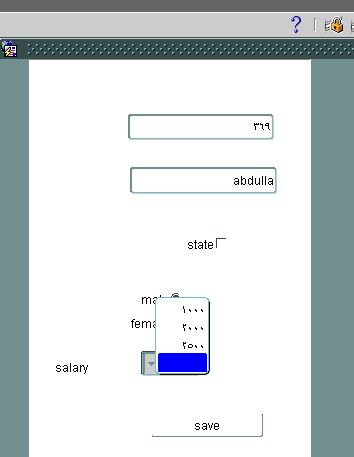 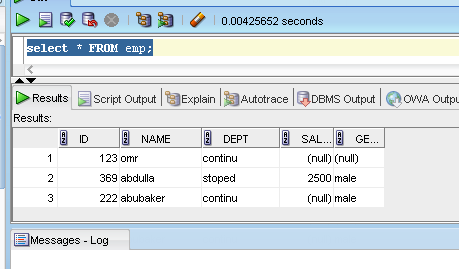 Non input item  Display item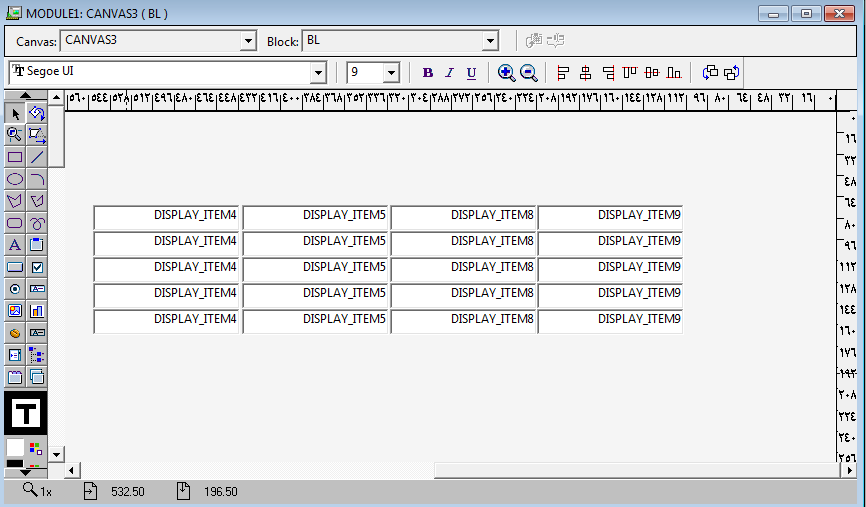 نغير الاسماء ونضيف زر ومربعين لاضهار العدد والمجموع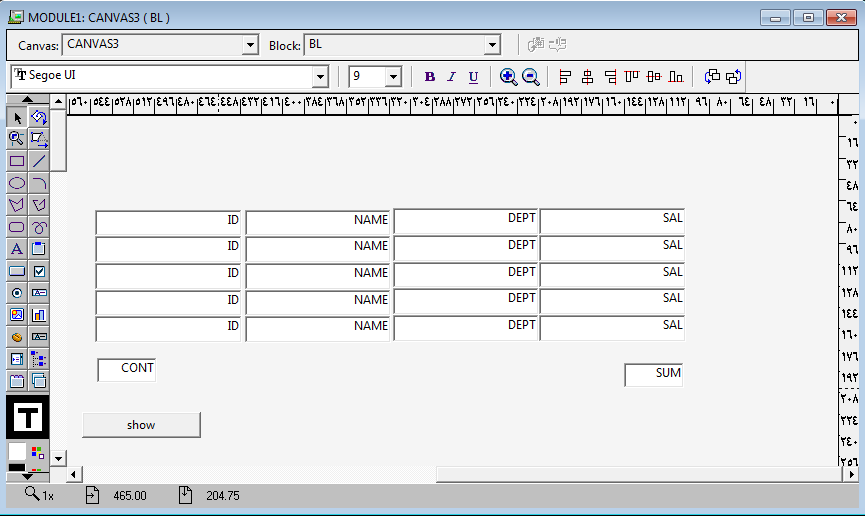 خصائص ال cont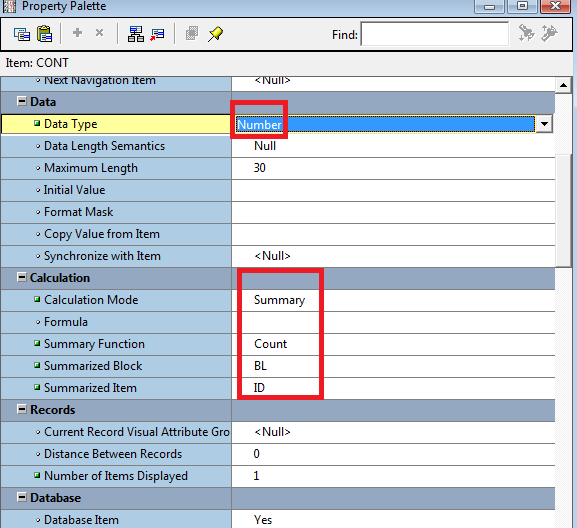 وخصائص ال sum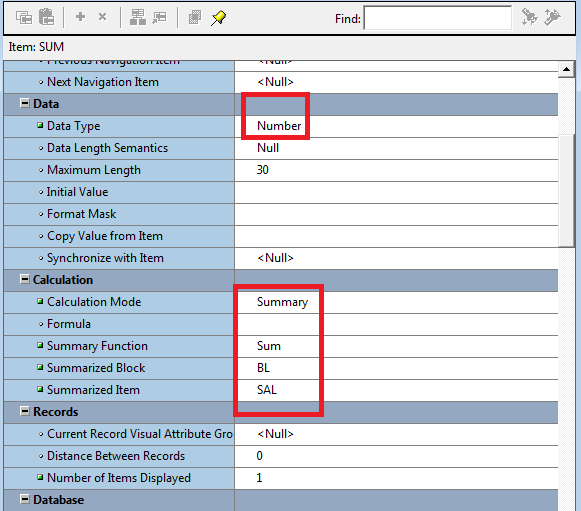 عند عمل كومبايلر تضهر النافذه التالية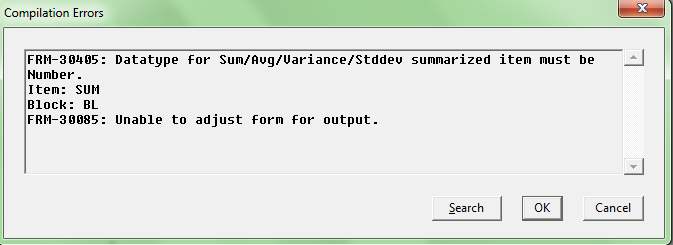 تعني انه يجب تغيير الداتا تايب للكولوم salary  الى number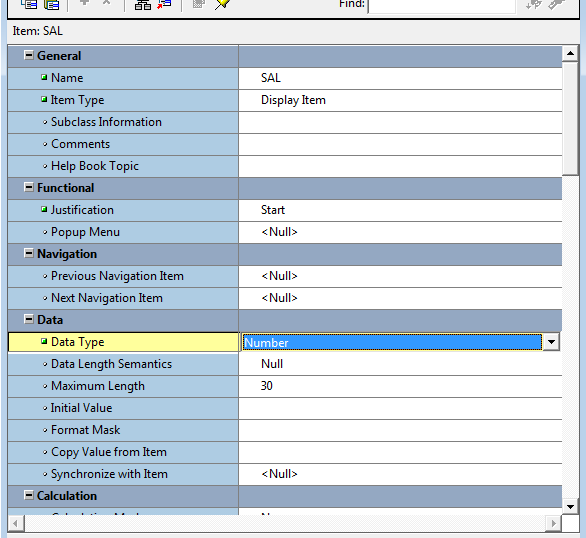 نؤشر على show  ثم  F11When mause click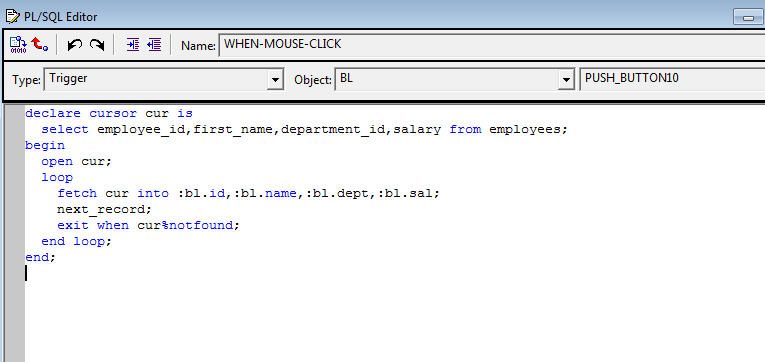 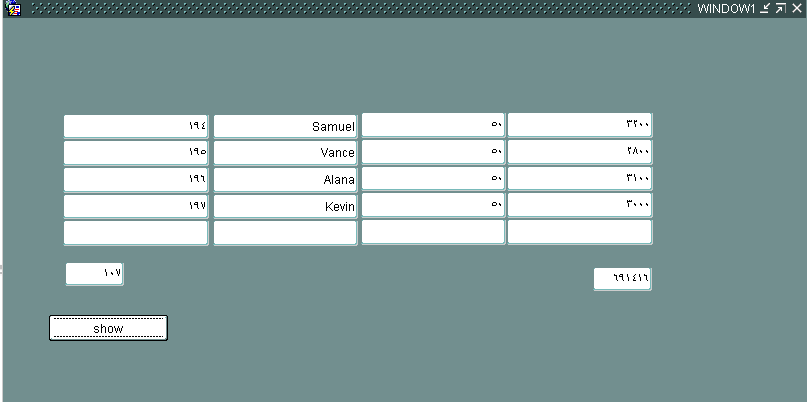 لعمل  تسجيل دخول تلقائي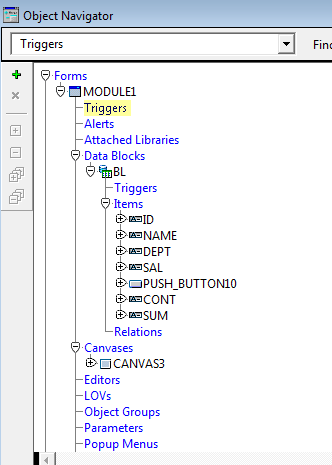 نؤشر على التريكر ثم +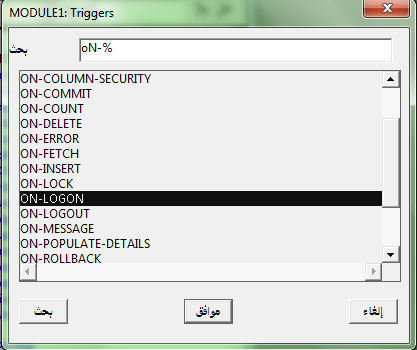 Ok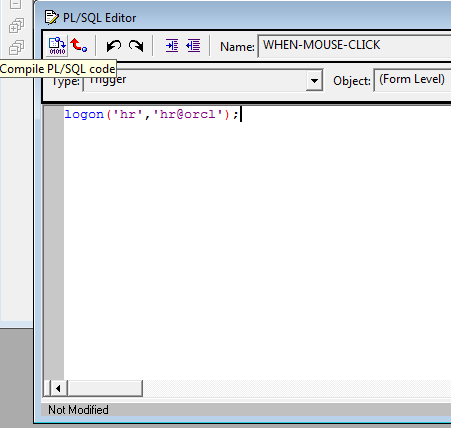 كومبايلر